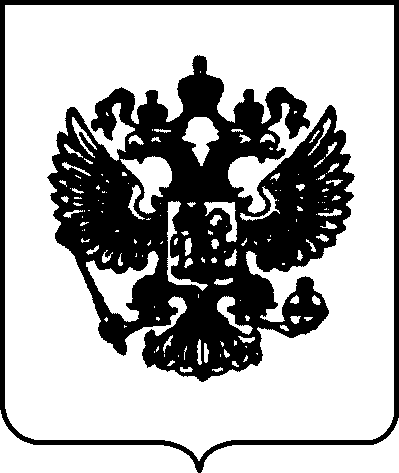 ПРАВИТЕЛЬСТВО РОССИЙСКОЙ ФЕДЕРАЦИИП О С Т А Н О В Л Е Н И Еот 30 декабря 2015 г. № 1493МОСКВАО государственной программе "Патриотическое воспитание граждан Российской Федерации на 2016 - 2020 годы"Правительство Российской Федерации п о с т а н о в л я е т :Утвердить прилагаемую государственную программу "Патриотическое воспитание граждан Российской Федерации на 2016 - 2020 годы" (далее - Программа).Функции координатора  по  реализации  Программы  возложить  на Федеральное агентство по делам молодежи.Рекомендовать органам исполнительной власти субъектов Российской Федерации при принятии региональных программ патриотического воспитания граждан учитывать положения Программы.Председатель ПравительстваРоссийской Федерации	Д.МедведевУТВЕРЖДЕНАпостановлением Правительства Российской Федерацииот 30 декабря 2015 г. № 1493ГОСУДАРСТВЕННАЯ ПРОГРАММА"Патриотическое воспитание граждан Российской Федерации на 2016 - 2020 годы"П А С П О Р Тгосударственной программы"Патриотическое воспитание граждан Российской Федерации на 2016 - 2020 годы"ВведениеЗа последние годы в России были предприняты значительные усилия по укреплению и развитию системы  патриотического  воспитания  граждан Российской Федерации (далее - граждане). В 2001 - 2015 годах реализованы 3 государственные программы патриотического воспитания.Патриотическое воспитание представляет собой систематическую и целенаправленную деятельность органов государственной власти, институтов гражданского общества и семьи по формированию у граждан высокого патриотического сознания, чувства верности своему Отечеству,готовности	к	выполнению	гражданского	долга	и	конституционных обязанностей по защите интересов Родины.В 2013 - 2014 годах проведен мониторинг деятельности субъектов Российской Федерации по гражданско-патриотическому и духовно- нравственному воспитанию. Основной задачей мониторинга стало проведение анализа вовлеченности граждан в систему патриотического воспитания, внедрение в деятельность организаторов и специалистов патриотического воспитания современных форм, методов и средств воспитательной работы, развитие материально-технической базы системы патриотического воспитания.Одной из эффективных форм работы с молодежью допризывного возраста является организация работы оборонно-спортивных лагерей, общее количество которых  по  результатам  мониторинга  составило  около 2000.Наметилась положительная тенденция, отражающая увеличение количества образовательных организаций и клубов, которым были присвоены почетные наименования в честь Героев Советского Союза и Героев Российской Федерации за достижения в области патриотического воспитания, что составило по стране 4780 организаций.В 78 субъектах Российской Федерации созданы центры военно- патриотического воспитания и подготовки граждан (молодежи) к военной службе.В целях совершенствования системы физкультурно-спортивного воспитания подрастающего поколения, массового привлечения школьников к занятиям физической культурой и спортом ежегодно увеличивается     количество      школьников,      принимающих      участие в школьном этапе президентских состязаний. Так, в 2010/11 учебном году их число составило 7,5 млн. человек, в 2014/15 учебном году - 10,1 млн. человек. В соревнованиях по программе президентских состязаний приняли участие школьники из 37,2 тыс. общеобразовательных организаций.Среди образовательных организаций, реализующих программы общего образования, наиболее эффективно реализуется подготовка обучающихся к военной службе в кадетских школах (кадетских школах- интернатах) и казачьих кадетских корпусах.На начало 2014/15 учебного года в системе образования функционируют 177 кадетских учреждений (61846 обучающихся), из них154 кадетских учреждения в городских поселениях (57873 обучающихся) и 23  кадетских  учреждения  в  сельской   местности   (3973 обучающихся). В общеобразовательных организациях субъектов Российской Федерации функционируют более 7000 кадетских и казачьих классов.Также увеличилось количество организаций дополнительного образования детей. Так, в 2012 году число этих организаций составило 8386, в 2013 году - 10462, в 2014 году - 11776.Практически во всех субъектах Российской Федерации мероприятия по организации работы по военно-патриотическому воспитанию учащихся общеобразовательных организаций и их физическому развитию включены в различные региональные программы.По данным мониторинга, доля молодых граждан, участвующих в мероприятиях по патриотическому воспитанию, проводимых в рамках реализации региональных программ по патриотическому воспитанию или допризывной подготовки молодежи, составляет в среднем 21,6 процента общего количества молодых граждан в стране.Реализация государственной программы "Патриотическое воспитание граждан  Российской  Федерации  на  2011 - 2015 годы"  создала    предпосылки    по    дальнейшему     совершенствованию системы  патриотического  воспитания.  В  стране   действует   более  22000 патриотических объединений, клубов и центров, в том  числе детских и молодежных.Государственная программа "Патриотическое воспитание граждан Российской Федерации на 2016 - 2020 годы" (далее - Программа) подготовлена на основе накопленных за последние десятилетия знаний, опыта и традиций патриотического воспитания граждан с учетом важности обеспечения российской гражданской идентичности, непрерывности воспитательного процесса, направленного на формирование российского патриотического сознания в сложных условиях экономического и геополитического соперничества.Программа ориентирована на все социальные слои и возрастные группы граждан при сохранении приоритета патриотического воспитания детей и молодежи.Мероприятия Программы объединены в следующие разделы:научно-исследовательское и научно-методическое сопровождение патриотического воспитания граждан;совершенствование форм и методов работы по патриотическому воспитанию граждан;военно-патриотическое	воспитание	детей	и	молодежи,	развитие практики шефства воинских частей над образовательными организациями; развитие волонтерского движения как важного элемента системыпатриотического воспитания молодежи;информационное обеспечение патриотического воспитания граждан.Цель и задачи ПрограммыС учетом современных задач развития Российской Федерации целью государственной политики в сфере патриотического воспитания является создание условий для повышения гражданской ответственности за судьбу страны, повышения уровня консолидации общества для решения задач обеспечения национальной безопасности и устойчивого развития Российской Федерации, укрепления чувства сопричастности граждан к великой истории и культуре России, обеспечения преемственности поколений россиян, воспитания гражданина, любящего свою Родину и семью, имеющего активную жизненную позицию.Задачами Программы являются:развитие научного и методического сопровождения системы патриотического воспитания граждан;совершенствование и развитие успешно зарекомендовавших себя форм и методов работы по патриотическому воспитанию с учетом динамично меняющейся ситуации, возрастных особенностей граждан и необходимости активного межведомственного, межотраслевого взаимодействия и общественно-государственного партнерства;развитие военно-патриотического воспитания граждан, укрепление престижа службы в Вооруженных Силах Российской Федерации и правоохранительных органах, совершенствование практики шефства воинских частей над образовательными организациями и шефства трудовых коллективов, бизнес-структур, районов, городов, областей, краев и республик над воинскими частями (кораблями);создание условий для развития волонтерского движения, являющегося эффективным инструментом гражданско-патриотического воспитания;информационное обеспечение патриотического воспитания на федеральном, региональном и муниципальном уровнях, создание условий для освещения событий и явлений патриотической направленности для средств массовой информации.Развитие научного и методического сопровождения системы патриотического воспитания граждан включает в себя:формирование системы научно обоснованного мониторинга эффективности патриотического воспитания граждан;совершенствование методологии измерения и уточнения набора показателей, отражающих уровень патриотического воспитания граждан в контексте задач обеспечения национальной безопасности Российской Федерации;выявление и использование наиболее эффективной практики патриотического воспитания;развитие исследований, направленных на разработку новых программ, методических подходов и технологий патриотического воспитания;подготовку научно обоснованных учебно-методических пособий и рекомендаций в области патриотического воспитания для всех социально- возрастных категорий граждан;апробацию и внедрение современных программ, методик и технологий в деятельность по патриотическому воспитанию;вовлечение молодых ученых и преподавателей в развитие научно- методической базы патриотического воспитания;совершенствование нормативно-правовой базы патриотического воспитания, регламентирующей взаимодействие федеральных органов исполнительной власти, органов исполнительной власти субъектов Российской Федерации, органов местного самоуправления, государственных, общественных и некоммерческих организаций, в том числе образовательных организаций всех типов, учреждений и организаций культуры, спорта и туризма, средств массовой информации, организаций, занимающихся рекламой и издательской деятельностью, отдельных граждан и групп граждан в сфере патриотического воспитания;содействие формированию экспертного сообщества в сфере патриотического воспитания граждан;совершенствование системы подготовки специалистов и повышения их квалификации в области патриотического воспитания;выработку мер по содействию федеральным органам  исполнительной власти, в которых законодательством предусмотрена военная служба, и органам власти субъектов Российской Федерации, общественным организациям и объединениям патриотической направленности в создании и функционировании оборонно-спортивныхлагерей,	военно-патриотических	и	военно-исторических	клубов,	в проведении военно-спортивных игр и организации поисковой работы.Совершенствование и развитие успешно зарекомендовавших себя форм и методов работы по патриотическому воспитанию с учетом динамично меняющейся ситуации, возрастных особенностей граждан и необходимости активного межведомственного, межотраслевого взаимодействия и общественно-государственного партнерства включает в себя:содействие укреплению и развитию общенационального сознания, высокой нравственности, гражданской солидарности россиян, воспитание у граждан чувства гордости за исторические и современные достижения страны, уважения к культуре, традициям и истории населяющих Россию народов, улучшение межэтнических и межконфессиональных отношений, воспитание граждан в духе уважения к Конституции Российской Федерации, законности, нормам социальной жизни, содействие созданию условий для реализации конституционных прав человека, его обязанностей, гражданского и воинского долга;активизацию интереса к изучению истории России и формирование чувства уважения к прошлому нашей страны, ее героическим страницам, в том числе сохранение памяти о подвигах защитников Отечества;углубление знаний граждан о событиях, ставших основой государственных праздников и памятных дат России и ее регионов;повышение интереса граждан к гуманитарным и естественно- географическим наукам;развитие у подрастающего поколения чувства гордости, глубокого уважения и почитания к Государственному гербу Российской Федерации, Государственному флагу Российской Федерации, Государственному гимну Российской Федерации, а также к другим, в том числе историческим, символам и памятникам Отечества;повышение интереса граждан к военной истории Отечества и памятным датам;расширение участия общественных и некоммерческих организаций в патриотическом воспитании граждан;популяризацию подвигов героев и видных деятелей российской истории и культуры от древних времен до наших дней, в том числе Георгиевских кавалеров, Героев Советского Союза, Героев Российской Федерации, Героев Труда, граждан, награжденных за большие заслуги перед государством и обществом, достижений и успехов профессионалов вразличных сферах деятельности, формирующих позитивный образ нашей страны;повышение качества работы образовательных организаций по патриотическому воспитанию обучающихся и повышению их мотивации к службе Отечеству;поддержку творческой активности деятелей искусства и литературы по созданию произведений патриотической направленности;взаимодействие органов государственной власти и гражданского общества в развитии основ патриотического воспитания;развитие инновационных форм, методов и технологий координации и взаимодействия субъектов патриотической деятельности;совершенствование форм и механизмов социального партнерства образовательных организаций, учреждений культуры, молодежной политики, необщественных и некоммерческих организаций по популяризации идей патриотизма;создание условий для повышения активности ветеранских организаций в работе с молодежью, использование их опыта, нравственного и духовного потенциала для укрепления и развития преемственности поколений.Развитие военно-патриотического воспитания граждан, укрепление престижа службы в Вооруженных Силах Российской Федерации и правоохранительных органах, совершенствование практики шефства воинских частей над образовательными организациями и шефства трудовых коллективов, бизнес-структур, районов, городов, областей, краев и республик над воинскими частями (кораблями) включает в себя:формирование системы непрерывного военно-патриотического воспитания детей и молодежи;обеспечение формирования у молодежи морально-психологической и физической готовности к защите Отечества, верности конституционному и воинскому долгу в условиях мирного и военного времени, высокой гражданской ответственности;содействие формированию условий для успешного комплектования Вооруженных  Сил  Российской  Федерации,  правоохранительных  органов и иных структур подготовленными гражданами, обладающими высокой мотивацией к прохождению военной  и  государственной  службы;развитие и активизацию взаимодействия военно-патриотических объединений (клубов), воинских частей и ветеранских организаций в целях повышения мотивации у молодежи к военной службе и готовности к защите Отечества;изучение и внедрение передового опыта в практику военно- патриотического воспитания молодежи, формирование позитивного отношения к военной и государственной службе;развитие спортивно-патриотического воспитания, создание условий для увеличения численности молодежи, успешно выполнившей нормативы Всероссийского физкультурно-спортивного комплекса "Готов к труду и обороне" (ГТО);обновление нормативно-правовой базы министерств и ведомств для решения вопросов активизации военно-шефской работы, создания механизмов постоянного взаимодействия с общественно- государственными организациями и общественными объединениями патриотической направленности в целях выполнения задач военно- патриотического воспитания и подготовки молодежи к защите Отечества;развитие активного взаимодействия в сфере патриотического воспитания субъектов и объектов шефской работы, создание условий для повышения ее эффективности в деле укрепления сотрудничества гражданских и военных, а также ветеранских организаций, повышения престижа воинской службы;совершенствование научно-методической базы шефской работы; оценку эффективности использования объектов, предназначенныхдля военно-патриотического воспитания и подготовки граждан к военной службе, включая образовательные организации, спортивные и спортивно- технические объекты.Создание условий для развития волонтерского движения, являющегося эффективным инструментом гражданско-патриотического воспитания, включает в себя:формирование у граждан, в том числе детей и молодежи, активной гражданской позиции, чувства сопричастности к процессам, происходящим в стране, истории и культуре России путем вовлечения их в волонтерскую практику;развитие системы взаимодействия между волонтерскими организациями, другими общественными объединениями и иными некоммерческими организациями, государственными учреждениями и органами исполнительной власти;внедрение единых регламентов работы волонтерских организаций в деятельность государственных и муниципальных организаций;вовлечение граждан в процесс реализации Программы, в активное участие в мероприятиях Программы;создание условий для развития и поддержки инициатив институтов гражданского общества, волонтерских и других социально ориентированных некоммерческих организаций, отдельных граждан и групп граждан, направленных на решение задач гражданско- патриотического воспитания;активизацию экспертной деятельности по противодействию попыткам фальсификации истории.Информационное обеспечение патриотического воспитания на федеральном, региональном и муниципальном уровнях, создание условий для освещения событий и явлений патриотической направленности для средств массовой информации включает в себя:формирование и обновление баз данных, анализ интернет-сайтов и блогосферы, информационно-аналитических материалов патриотической направленности;повышение уровня использования новых технологий и современных подходов к патриотическому воспитанию в средствах массовой информации;создание условий для развития гражданской активности по формированию патриотической культуры в электронных и печатных средствах массовой информации, информационно-телекоммуникационной сети "Интернет";содействие развитию и расширению патриотической тематики телевизионных программ, периодической печати, литературы;создание условий для знакомства широких слоев граждан с содержанием произведений журналистов, писателей, деятелей науки и культуры в области патриотического воспитания, достижениями россиян в области науки, технологий и культуры;создание условий для издания и распространения литературы, развития электронных и печатных средств массовой информации, специализирующихся на патриотической тематике;создание условий для поддержки игровых и медиа-программ, способствующих патриотическому воспитанию граждан, активное использование информационно-телекоммуникационной сети "Интернет" для работы с молодежной аудиторией.Механизм реализации ПрограммыКоординатором Программы выступает Федеральное агентство по делам молодежи.Координатор Программы осуществляет следующие функции: проводит	мониторинг	качества	и	эффективности	реализацииПрограммы;разрабатывает и внедряет систему отчетности о выполнении мероприятий основными исполнителями и соисполнителями Программы;осуществляет контроль за реализацией мероприятий Программы основными исполнителями и соисполнителями, а также за ходом подготовки и представления ими координатору Программы отчетов о реализации мероприятий Программы;запрашивает у основных исполнителей, соисполнителей и участников Программы информацию, необходимую для подготовки отчета о реализации Программы;совместно с основными исполнителями готовит ежегодный доклад о состоянии сферы патриотического воспитания в России;представляет ежегодный доклад о состоянии сферы патриотического воспитания в России в Правительство Российской Федерации;разрабатывает совместно с основными исполнителями и соисполнителями предложения о совершенствовании Программы.Основными исполнителями Программы являются Министерство образования и науки Российской Федерации, Министерство обороны Российской Федерации, Министерство культуры Российской Федерации и Федеральное агентство по делам молодежи.Основные исполнители осуществляют следующие функции:разрабатывают ведомственные программы (планы) с указанием конкретных работ по выполнению программы, необходимых затрат по каждому мероприятию и источников их финансирования;разрабатывают и утверждают с участием соисполнителей и по согласованию с координатором Программы порядок сбора информации и методику расчета показателей реализации Программы;реализуют мероприятия Программы в соответствии с целями и задачами Программы, установленными показателями реализации Программы, а также сроками реализации этих мероприятий на основе тесного межведомственного взаимодействия и с участием соисполнителей Программы;организуют и проводят конкурсный отбор исполнителей конкретных работ по реализации мероприятий ведомственных программ в соответствии с законодательством Российской Федерации;привлекают к реализации мероприятий ведомственных программ общественные организации (объединения) и некоммерческие организации; представляют	ежегодный	отчет	координатору	Программы	опроведенных мероприятиях ведомственных программ.Федеральные органы исполнительной власти, органы исполнительной власти субъектов Российской Федерации - соисполнители мероприятий Программы разрабатывают ведомственные (региональные) программы (планы) патриотического воспитания и организуют их выполнение.Органы государственной власти и органы местного самоуправления организуют работу по патриотическому воспитанию граждан на основе тесного межведомственного взаимодействия.Реализация Программы не предполагает заключение и исполнение долгосрочных государственных контрактов.Достижение показателей зависит от объемов финансового обеспечения Программы из федерального бюджета и бюджетов субъектов Российской Федерации.На реализацию мероприятий Программы, а также программ субъектов Российской Федерации могут привлекаться внебюджетные средства.Реализация полномочий субъектов Российской Федерации осуществляется ими самостоятельно за счет соответствующих бюджетов. Финансовое обеспечение мероприятий для достижения значений показателей реализации предусматривается в бюджетах субъектов Российской Федерации.В качестве механизмов контроля за исполнением субъектами Российской Федерации полномочий по финансовому обеспечению мероприятий используется мониторинг реализации региональных планов с учетом достижения соответствующих показателей.Деятельность по патриотическому воспитанию в субъектах Российской Федерации осуществляется путем:координации действий федеральных органов исполнительной власти и органов исполнительной власти субъектов Российской Федерации, бизнес-сообщества, общественных и общественно-профессиональных организаций;привлечения к работе в этой сфере государственных, общественных и общественно-профессиональных организаций, некоммерческих и иных организаций, отдельных физических лиц в качестве экспертов,специализирующихся	на	вопросах	патриотического	воспитания граждан;совершенствования содержания и способов организации работы в сфере патриотического воспитания для достижения соответствия результатов реализуемых региональных программ патриотической деятельности показателям реализации Программы;мониторинга функционирования системы патриотического воспитания граждан в субъектах Российской Федерации.План мероприятий по реализации Программы приведен в приложении № 1.Показатели реализации Программы приведены в приложении № 2.Единственным распорядителем бюджетных ассигнований, которые предполагается потратить на реализацию мероприятий, указанных в приложении № 1 к Программе, является первый исполнитель, осуществляющий финансовое обеспечение соответствующих мероприятий в рамках реализации ведомственных программ.Организация, являющаяся распорядителем бюджетных средств, определяет окончательный перечень соисполнителей с учетом специфики проведения конкретного мероприятия.Финансовое обеспечение ПрограммыОбщий объем финансирования Программы в 2016 - 2020 годах составит 1666556,8 тыс. рублей, в том числе за счет средств федерального бюджета 1574056,8 тыс. рублей, а также 92500 тыс. рублей за счет внебюджетных источников, в том числе:на 2016 год - 290120,8 тыс. рублей за счет средств федерального бюджета и 15500 тыс. рублей за счет средств внебюджетных источников;на 2017 год - 324259 тыс. рублей за счет средств федерального бюджета и 19250 тыс. рублей за счет средств внебюджетных источников;на 2018 год - 331959 тыс. рублей за счет средств федерального бюджета и 21050 тыс. рублей за счет средств внебюджетных источников;на 2019 год - 306209 тыс. рублей за счет средств федерального бюджета и 18350 тыс. рублей за счет средств внебюджетных источников;на 2020 год - 321509 тыс. рублей за счет средств федерального бюджета и 18350 тыс. рублей за счет средств внебюджетных источников.Ожидаемые результаты реализации ПрограммыОсновным результатом реализации Программы станет формирование системы патриотического воспитания граждан, отвечающей современным вызовам и задачам развития страны, а также социально-возрастной структуре российского общества.Предусматривается повышение уровня организационного обеспечения и научно-методического сопровождения системы патриотического воспитания граждан, включая:увеличение количества научных исследований и новых методических разработок в сфере патриотического воспитания;развитие и обобщение российского опыта в области патриотического воспитания с целью его практического использования;совершенствование системы показателей оценки уровня и эффективности патриотического воспитания;развитие нормативно-правовой базы патриотического воспитания граждан в системе образования, культуры, молодежной политики с учетом отраслевой специфики;внедрение новых эффективных комплексов учебных и специальных программ, методик и технологий работы по патриотическому воспитанию; формирование сообщества специалистов и наставников, ведущих работу в сфере патриотического воспитания, экспертов в этой сфере, производящих	профессиональную	оценку	состояния	этой	сферы	ипроектов патриотической направленности.Произойдет укрепление и повышение эффективности системы межведомственного, межотраслевого взаимодействия и общественно- государственного партнерства в решении задач патриотического воспитания, обеспечивающей условия для:активизации и повышения интереса граждан к изучению истории Отечества, в том числе военной истории, к историческому прошлому нашей страны, ее героическим страницам, повышения уровня осознания необходимости сохранения памяти о великих исторических подвигах защитников Отечества;повышения интереса россиян к литературе, музыке, изобразительному искусству, гуманитарным и естественно- географическим наукам, к деятельности видных представителей культуры, науки и искусства;развития у молодого поколения чувства гордости, уважения и почитания символов государства, уважения к историческим святыням и памятникам Отечества;увеличения числа граждан, имеющих углубленные знания о событиях, ставших основой государственных праздников России;повышения качества работы образовательных организаций по патриотическому воспитанию, а также по профессиональной ориентации учащихся и их привлечению к военной, военизированной, государственной службе, к работе в различных отраслях российской промышленности и сфере услуг, а также в системе образования, науки, культуры, спорта и иной деятельности;проведения всероссийских и региональных конкурсов, семинаров, конференций,   выставок   и    экспозиций,    посвященных   историческим и культурным событиям, знаменательным датам и видным деятелям России.Ожидается значительное повышение уровня военно-патриотического воспитания граждан, направленного на обеспечение их готовности к защите Родины, укрепление престижа службы в Вооруженных Силах Российской Федерации и правоохранительных органах Российской Федерации, а также повышение уровня социальных коммуникаций между российским обществом и Вооруженными Силами Российской Федерации, правоохранительными органами и организациями. Предполагаемый результат включает в себя:формирование системы непрерывного военно-патриотического воспитания детей и молодежи;обеспечение формирования у молодежи моральной, психологической и физической готовности к защите Отечества, верности конституционному и воинскому долгу в условиях мирного и военного времени, высокой гражданской ответственности;развитие системы спортивно-патриотического воспитания, увеличение численности молодых людей, выполнивших нормативы Всероссийского физкультурно-спортивного комплекса "Готов к труду и обороне" (ГТО);активизацию взаимодействия военно-патриотических объединений (клубов) и ветеранских организаций в целях повышения эффективности формирования у молодежи готовности к защите Отечества и военной службе;изучение и внедрение передового опыта в практику военно- патриотического воспитания молодежи, формирование позитивного отношения к военной и государственной службе;совершенствование научно-методической базы шефской работы.Произойдет значительное улучшение условий для развития волонтерского движения как важного элемента гражданско- патриотического воспитания, что будет способствовать повышению уровня консолидации и взаимного доверия граждан. Ожидаемый результат включает в себя:достижение высокой вовлеченности граждан в организацию и проведение мероприятий по патриотическому воспитанию на всех уровнях;значительное повышение уровня вовлеченности граждан в волонтерскую и социальную практику;создание условий для улучшения показателей доверия граждан друг к другу, к государственным, общественным, в том числе социальным, институтам;создание единой системы взаимодействия между волонтерскими организациями, другими общественными объединениями и некоммерческими организациями, государственными учреждениями и органами исполнительной власти;внедрение волонтерской практики в деятельность государственных организаций и учреждений в сфере здравоохранения, культуры, спорта, образования и молодежной политики.Предполагается увеличение численности информированных граждан о мероприятиях Программы и повышение уровня информационного обеспечения патриотического воспитания на федеральном, региональном и муниципальном уровнях.ПРИЛОЖЕНИЕ № 1к государственной программе "Патриотическое воспитание гражданРоссийской Федерации на 2016 - 2020 годы"П Л А Нмероприятий по реализации государственной программы"Патриотическое воспитание граждан Российской Федерации на 2016 - 2020 годы"Таблица 1 (тыс. рублей)Научно-исследовательское и научно-методическое сопровождение патриотического воспитания гражданОсновное мероприятие 1.1. Исследования и разработка новых методик и проектов нормативных правовыхдокументов в сфере патриотического воспитания1.1.1. Мониторингдеятельности субъектов Российской Федерации по гражданско-патриотическому и духовно-нравственному воспитанию детей и молодежи, в том числе анализМинобрнауки России, Минкультуры России, Минобороны России, Минспорт России, Росмолодежь,федеральное государственное3000	-	3000	-	3000	-	3000	-	3000	-Основное мероприятие 3.5. Мероприятия, направленные на развитие шефства воинскихчастей над образовательными организациями3.5.1. Разработка и издание информационных материалов, пособий и рекомендаций для образовательных организаций по развитию взаимодействия с воинскими частямиМинобороны России, Минобрнауки России, Росмолодежь,Центр патриотическоговоспитания детей и молодежи, органы исполнительной власти субъектовРоссийской ФедерацииМинобрнауки России, Минобороны России, Росмолодежь,Центр патриотического воспитания детей имолодежи-	-	3000	-	-	-	-	-	-	-Развитие волонтерского движения как важного элемента системы патриотического воспитания молодежи Основное мероприятие 4.1.Мероприятия, направленные на поддержку инициативобщественных объединений и граждан по реализации волонтерских проектов и развитию системы гражданско-Информационное обеспечение патриотического воспитания гражданОсновное мероприятие 5.1. Создание фильмов, теле- и радиопередач, направленных на патриотическое воспитание граждан РоссииТаблица 2 (тыс. рублей)1 В графе "Исполнители" первой указана организация, являющаяся распорядителем бюджетных средств и определяющая окончательный перечень соисполнителей с учетом специфики проведения конкретного мероприятия.2 Размер бюджетных ассигнований из федерального бюджета подлежит ежегодному уточнению при формировании федерального бюджета на очередной финансовый год и плановый период.ПРИЛОЖЕНИЕ № 2к государственной программе "Патриотическое воспитание граждан Российской Федерациина 2016 - 2020 годы"П О К А З А Т Е Л Иреализации государственной программы "Патриотическое воспитание граждан Российской Федерации на 2016 - 2020 годы"Основные исполнители Программы-Министерство образования и науки Российской Федерации;Министерство обороны Российской Федерации; Министерство культуры Российской Федерации; Федеральное агентство по делам молодежиСоисполнители Программы-Министерство Российской Федерации по делам гражданской обороны, чрезвычайным ситуациям и ликвидации последствий стихийных бедствий; Министерство труда и социальной защитыРоссийской Федерации;Министерство иностранных дел Российской Федерации;Министерство спорта Российской Федерации; Министерство внутренних дел Российской Федерации;Министерство связи и массовых коммуникаций Российской Федерации;Министерство сельского хозяйства Российской Федерации;Министерство Российской Федерации по делам Северного Кавказа;Министерство строительства и жилищно-коммунального хозяйства Российской Федерации;Федеральная служба безопасности Российской Федерации;Федеральное агентство по печати и массовым коммуникациям;Федеральное агентство лесного хозяйства; Федеральное архивное агентство;Федеральное агентство по рыболовству; Федеральная таможенная служба;Федеральная служба Российской Федерации по контролю за оборотом наркотиков;Федеральное агентство морского и речного транспорта;органы исполнительной власти субъектов Российской ФедерацииУчастники Программы-федеральное государственное бюджетное учреждение "Российский центр гражданского и патриотического воспитания детей и молодежи";федеральное государственное бюджетное учреждение "Российский государственный военный историко-культурный центр при Правительстве Российской Федерации (Росвоенцентр)";Общероссийская общественно-государственная организация "Добровольное общество содействия армии, авиации и флоту России";Общероссийская общественно-государственная организация "Российское военно-историческое общество";Некоммерческая организация "Фонд поддержки российского флота";войсковые казачьи общества;общественные и некоммерческие организацииНаименование мероприятияИсполнители1Объемы финансированияОбъемы финансированияОбъемы финансированияОбъемы финансированияОбъемы финансированияОбъемы финансированияОбъемы финансированияОбъемы финансированияОбъемы финансированияОбъемы финансированияНаименование мероприятияИсполнители12016 год2016 год2017 год22017 год22018 год22018 год22019 год22019 год22020 год22020 год2Наименование мероприятияИсполнители1средства федераль- ногобюджетавнебюд- жетные средствасредства федераль- ногобюджетавнебюд- жетные средствасредства федераль- ногобюджетавнебюд- жетные средствасредства федераль- ногобюджетавнебюд- жетные средствасредства федераль- ногобюджетавнебюд- жетные средстваНаименование мероприятияИсполнители1Объемы финансированияОбъемы финансированияОбъемы финансированияОбъемы финансированияОбъемы финансированияОбъемы финансированияОбъемы финансированияОбъемы финансированияОбъемы финансированияОбъемы финансированияНаименование мероприятияИсполнители12016 год2016 год2017 год22017 год22018 год22018 год22019 год22019 год22020 год22020 год2Наименование мероприятияИсполнители1средства федераль- ногобюджетавнебюд- жетные средствасредства федераль- ногобюджетавнебюд- жетные средствасредства федераль- ногобюджетавнебюд- жетные средствасредства федераль- ногобюджетавнебюд- жетные средствасредства федераль- ногобюджетавнебюд- жетные средстваэффективности реализации программ субъектов Российской Федерации попатриотическому воспитанию граждан и оценка эффективности использования объектов, предназначенных для военно-патриотического воспитания и подготовки граждан к военной службе, включая образовательныеорганизации, спортивные и спортивно-технические объектыбюджетное учреждение "Российский центр гражданского и патриотического воспитания детей имолодежи"(далее - Центр патриотического воспитания детей и молодежи), органыисполнительной власти субъектов Российской Федерации1.1.2. Разработка и издание методических пособий поорганизации патриотического воспитания в образовательных организациях и субъектах Российской ФедерацииМинобрнауки России, Росмолодежь,Центр патриотического воспитания детей имолодежи1400---------1.1.3. Предоставление на конкурсной основе поддержки некоммерческим организациям, молодежным и детскимобщественным объединениям, организующим научныеэкспедиции в сфере этнографии, археологии, геологии, биологии и иныхнаукМинобрнауки России, Росмолодежь,Центр патриотическоговоспитания детей и молодежи, органы исполнительной власти субъектовРоссийской Федерации10000-6000-10000-6000-7000-Наименование мероприятияИсполнители1Объемы финансированияОбъемы финансированияОбъемы финансированияОбъемы финансированияОбъемы финансированияОбъемы финансированияОбъемы финансированияОбъемы финансированияОбъемы финансированияОбъемы финансированияНаименование мероприятияИсполнители12016 год2016 год2017 год22017 год22018 год22018 год22019 год22019 год22020 год22020 год2Наименование мероприятияИсполнители1средства федераль- ногобюджетавнебюд- жетные средствасредства федераль- ногобюджетавнебюд- жетные средствасредства федераль- ногобюджетавнебюд- жетные средствасредства федераль- ногобюджетавнебюд- жетные средствасредства федераль- ногобюджетавнебюд- жетные средства1.1.4. Разработка учебно- методического сборника"История Отечества в песнях "Александровцев"Минобороны России, Росмолодежь,Центр патриотического воспитания детей имолодежи--900-------1.1.5. ПроведениеВсероссийского конкурсадипломных работ выпускников исторических факультетов,связанных с героическим прошлым России, важнейшими событиями в жизни народаМинобрнауки России, Росмолодежь,Центр патриотического воспитания детей имолодежи,органы исполнительной власти субъектов Российской Федерации----------1.1.6. Создание серии книг об истории, традициях прославленных объединений, воинских частей (кораблей), видов и родов войск Вооруженных Сил, казачьих воинских формированийМинобороны России, Росмолодежь,Центр патриотического воспитания детей имолодежи1000-1500-1500-1500-1500-1.1.7. Подготовка предложений по совершенствованиюсистемы патриотического воспитания граждан Российской ФедерацииМинобрнауки России, Росмолодежь,федеральные органы исполнительной власти,Центр патриотическоговоспитания детей и молодежи----------Наименование мероприятияИсполнители1Объемы финансированияОбъемы финансированияОбъемы финансированияОбъемы финансированияОбъемы финансированияОбъемы финансированияОбъемы финансированияОбъемы финансированияОбъемы финансированияОбъемы финансированияНаименование мероприятияИсполнители12016 год2016 год2017 год22017 год22018 год22018 год22019 год22019 год22020 год22020 год2Наименование мероприятияИсполнители1средства федераль- ногобюджетавнебюд- жетные средствасредства федераль- ногобюджетавнебюд- жетные средствасредства федераль- ногобюджетавнебюд- жетные средствасредства федераль- ногобюджетавнебюд- жетные средствасредства федераль- ногобюджетавнебюд- жетные средстваОсновное мероприятие 1.2. Подготовка и повышение квалификации работников сферы патриотического воспитания1.2.1. Проведениевсероссийских семинаров-совещаний с руководителями кадетских школ и казачьих кадетских корпусовМинобрнауки России, Минобороны России, Росмолодежь,Центр патриотического воспитания детей имолодежи, органы исполнительной власти субъектов Российской Федерации1500-1000-------1.2.2. Проведение сериивсероссийских совещаний с организаторами мероприятий по патриотическому воспитанию профессиональных образовательных организаций и образовательныхорганизаций высшего образования по вопросу разработки и внедрениясовременных методик работы собучающимися в сфере патриотического воспитанияМинобрнауки России, Росмолодежь,Центр патриотического воспитания детей имолодежи2000-2000-2000-2000-2000-Наименование мероприятияИсполнители1Объемы финансированияОбъемы финансированияОбъемы финансированияОбъемы финансированияОбъемы финансированияОбъемы финансированияОбъемы финансированияОбъемы финансированияОбъемы финансированияОбъемы финансированияНаименование мероприятияИсполнители12016 год2016 год2017 год22017 год22018 год22018 год22019 год22019 год22020 год22020 год2Наименование мероприятияИсполнители1средства федераль- ногобюджетавнебюд- жетные средствасредства федераль- ногобюджетавнебюд- жетные средствасредства федераль- ногобюджетавнебюд- жетные средствасредства федераль- ногобюджетавнебюд- жетные средствасредства федераль- ногобюджетавнебюд- жетные средства1.2.3. Разработка учебно-методических материалов и проведение мероприятий по повышению квалификации для специалистов сферыгражданско-патриотического и военно-патриотического воспитанияРосмолодежь, Минобрнауки России, Центр патриотического воспитания детей имолодежи10000---10000---10000-1.2.4. Проведение семинаров и курсов повышенияквалификации в федеральных округах по организациипоисковых формированийРосмолодежь, Минобрнауки России, Минобороны России, Центр патриотического воспитания детей имолодежи,органы исполнительной власти субъектов Российской Федерации3000-3000-3000-3000-3000-1.2.5. Проведение серии семинаров-совещаний пофедеральным округам о роли дополнительного образования детей и молодежи в системе гражданско-патриотического воспитанияМинобрнауки России, Минобороны России, Росмолодежь,Центр патриотического воспитания детей имолодежи,органы исполнительной власти субъектов РоссийскойФедерации2000-2000-2000-2000-2000-Наименование мероприятияИсполнители1Объемы финансированияОбъемы финансированияОбъемы финансированияОбъемы финансированияОбъемы финансированияОбъемы финансированияОбъемы финансированияОбъемы финансированияОбъемы финансированияОбъемы финансированияНаименование мероприятияИсполнители12016 год2016 год2017 год22017 год22018 год22018 год22019 год22019 год22020 год22020 год2Наименование мероприятияИсполнители1средства федераль- ногобюджетавнебюд- жетные средствасредства федераль- ногобюджетавнебюд- жетные средствасредства федераль- ногобюджетавнебюд- жетные средствасредства федераль- ногобюджетавнебюд- жетные средствасредства федераль- ногобюджетавнебюд- жетные средства1.2.6. Проведение сериивсероссийских семинаров и слетов о роли студенческих отрядов в развитии системы гражданско-патриотического воспитания молодежиРосмолодежь, Минобрнауки России, Минобороны России, Минтранс России, Минстрой России, Минсельхоз России, Центр патриотического воспитания детей имолодежи, органы исполнительной власти субъектов Российской Федерации5000-5000-5000-5000-5000-1.2.7. Проведениевсероссийских совещаний руководителей патриотических молодежных и детскихобъединений по вопросам повышения эффективности работы по патриотическому воспитанию молодежиРосмолодежь, Минобороны России, МВД России, Центр патриотического воспитания детей и молодежи,Общероссийская общественно- государственная организация "Добровольноеобщество содействияармии, авиации и флоту России" (далее -ДОСААФ России)--2000---2000---Наименование мероприятияИсполнители1Объемы финансированияОбъемы финансированияОбъемы финансированияОбъемы финансированияОбъемы финансированияОбъемы финансированияОбъемы финансированияОбъемы финансированияОбъемы финансированияОбъемы финансированияНаименование мероприятияИсполнители12016 год2016 год2017 год22017 год22018 год22018 год22019 год22019 год22020 год22020 год2Наименование мероприятияИсполнители1средства федераль- ногобюджетавнебюд- жетные средствасредства федераль- ногобюджетавнебюд- жетные средствасредства федераль- ногобюджетавнебюд- жетные средствасредства федераль- ногобюджетавнебюд- жетные средствасредства федераль- ногобюджетавнебюд- жетные средства1.2.8. Всероссийская конференция по вопросам развития музейной педагогики в патриотическом воспитании обучающихся вобщеобразовательных организациях соспециальныминаименованиями "кадетская школа", "кадетский (морской кадетский) корпус", "казачий кадетский корпус"Минобрнауки России, Росмолодежь,Центр патриотического воспитания детей имолодежи,органы исполнительной власти субъектов Российской Федерации------1000---Основное мероприятие 1.3. Всероссийские научные и научно-практические форумы и конференции, развитие экспертной поддержки патриотического воспитания1.3.1. Всероссийская конференция об итогах реализации государственной программы "Патриотическое воспитание гражданРоссийской Федерации на 2016 - 2020 годы"Минобрнауки России, Минобороны России, Минкультуры России, Росмолодежь,Центр патриотического воспитания детей имолодежи, органы исполнительной власти субъектов РоссийскойФедерации--------1500-Наименование мероприятияИсполнители1Объемы финансированияОбъемы финансированияОбъемы финансированияОбъемы финансированияОбъемы финансированияОбъемы финансированияОбъемы финансированияОбъемы финансированияОбъемы финансированияОбъемы финансированияНаименование мероприятияИсполнители12016 год2016 год2017 год22017 год22018 год22018 год22019 год22019 год22020 год22020 год2Наименование мероприятияИсполнители1средства федераль- ногобюджетавнебюд- жетные средствасредства федераль- ногобюджетавнебюд- жетные средствасредства федераль- ногобюджетавнебюд- жетные средствасредства федераль- ногобюджетавнебюд- жетные средствасредства федераль- ногобюджетавнебюд- жетные средства1.3.2. ПроведениеВсероссийской конференции по вопросам гражданского и патриотического воспитания,студенческого самоуправления в профессиональныхобразовательных организациях и организациях высшего образованияМинобрнауки России, Росмолодежь,Центр патриотического воспитания детей имолодежи, органы исполнительной власти субъектов Российской Федерации1000---1000---1000-1.3.3. Всероссийская военно- патриотическая конференция "Подвигу жить в веках"Минобороны России, Росмолодежь,Центр патриотического воспитания детей имолодежи--------20005001.3.4. Проведениевсероссийских семинаров-совещаний с руководителями ветеранских, молодежных и детских объединений о роли семьи, государства иинститутов гражданского общества в формировании патриотического сознания российской молодежиРосмолодежь, Минобороны России, Минтруд России, МЧС России,МВД России,Центр патриотическоговоспитания детей и молодежи, органы исполнительной власти субъектовРоссийской Федерации1900---------Наименование мероприятияИсполнители1Объемы финансированияОбъемы финансированияОбъемы финансированияОбъемы финансированияОбъемы финансированияОбъемы финансированияОбъемы финансированияОбъемы финансированияОбъемы финансированияОбъемы финансированияНаименование мероприятияИсполнители12016 год2016 год2017 год22017 год22018 год22018 год22019 год22019 год22020 год22020 год2Наименование мероприятияИсполнители1средства федераль- ногобюджетавнебюд- жетные средствасредства федераль- ногобюджетавнебюд- жетные средствасредства федераль- ногобюджетавнебюд- жетные средствасредства федераль- ногобюджетавнебюд- жетные средствасредства федераль- ногобюджетавнебюд- жетные средства1.3.5. Всероссийский сбор руководителей клубов иорганизаторов, занимающихся историческими реконструкциямиРосмолодежь, Минобрнауки России, Минкультуры России, Центр патриотического воспитания детей имолодежи, органы исполнительной власти субъектов Российской Федерации1500-1500-1500-1500-1500-1.3.6. Проведениемежрегиональных совещаний по вопросам формирования российской идентичности вмолодежной среде и единства российской нацииРосмолодежь, Центр патриотическоговоспитания детей и молодежи1900-2000-2000-2000-2000-1.3.7. Подготовка порядка и регламента формирования Реестра социально ориентированныхнекоммерческих организаций - участников Программы и рекомендаций о формировании региональных реестровРосмолодежь, Центр патриотическоговоспитания детей и молодежи----------1.3.8. Проведение для обучающихся из Северо- Кавказского федерального округа в образовательныхорганизациях высшегоМинобрнауки России, Минкавказ России, МВД России, Минкультуры России,Росмолодежь,1000-1000-1000-1000-1000-Наименование мероприятияИсполнители1Объемы финансированияОбъемы финансированияОбъемы финансированияОбъемы финансированияОбъемы финансированияОбъемы финансированияОбъемы финансированияОбъемы финансированияОбъемы финансированияОбъемы финансированияНаименование мероприятияИсполнители12016 год2016 год2017 год22017 год22018 год22018 год22019 год22019 год22020 год22020 год2Наименование мероприятияИсполнители1средства федераль- ногобюджетавнебюд- жетные средствасредства федераль- ногобюджетавнебюд- жетные средствасредства федераль- ногобюджетавнебюд- жетные средствасредства федераль- ногобюджетавнебюд- жетные средствасредства федераль- ногобюджетавнебюд- жетные средстваобразования семинаров, направленных на укрепление социального,межнационального имежконфессиональногосогласия в молодежной среде, а также в целях знакомства с историческими и культурными традициями народов РоссииЦентр патриотического воспитания детей имолодежи2. Совершенствование форм и методов работы по патриотическому воспитанию граждан2. Совершенствование форм и методов работы по патриотическому воспитанию граждан2. Совершенствование форм и методов работы по патриотическому воспитанию граждан2. Совершенствование форм и методов работы по патриотическому воспитанию граждан2. Совершенствование форм и методов работы по патриотическому воспитанию граждан2. Совершенствование форм и методов работы по патриотическому воспитанию граждан2. Совершенствование форм и методов работы по патриотическому воспитанию граждан2. Совершенствование форм и методов работы по патриотическому воспитанию граждан2. Совершенствование форм и методов работы по патриотическому воспитанию граждан2. Совершенствование форм и методов работы по патриотическому воспитанию граждан2. Совершенствование форм и методов работы по патриотическому воспитанию граждан2. Совершенствование форм и методов работы по патриотическому воспитанию гражданОсновное мероприятие 2.1. Мероприятия гражданско- патриотической направленности2.1.1. Проведение серии всероссийских акций "Мы - граждане России!"Росмолодежь, Минобрнауки России, Центр патриотического воспитания детей имолодежи,органы исполнительной власти субъектов Российской Федерации1000-1000-1000-1000-1000-2.1.2. Всероссийский детско- молодежный конвент "Герои нашего времени"Росмолодежь, Центр патриотическоговоспитания детей и1103,2-1000-1000-1000-1000-Наименование мероприятияИсполнители1Объемы финансированияОбъемы финансированияОбъемы финансированияОбъемы финансированияОбъемы финансированияОбъемы финансированияОбъемы финансированияОбъемы финансированияОбъемы финансированияОбъемы финансированияНаименование мероприятияИсполнители12016 год2016 год2017 год22017 год22018 год22018 год22019 год22019 год22020 год22020 год2Наименование мероприятияИсполнители1средства федераль- ногобюджетавнебюд- жетные средствасредства федераль- ногобюджетавнебюд- жетные средствасредства федераль- ногобюджетавнебюд- жетные средствасредства федераль- ногобюджетавнебюд- жетные средствасредства федераль- ногобюджетавнебюд- жетные средствамолодежи, органы исполнительной власти субъектов Российской Федерации2.1.3. Всероссийскиемолодежные конкурсы, направленные на популяризацию трудовых профессийМинобрнауки России, Минсельхоз России, Росмолодежь,Центр патриотического воспитания детей имолодежи, органы исполнительной власти субъектов Российской Федерации----------2.1.4. ПроведениеВсероссийской акции "Георгиевская ленточка"Росмолодежь, Минобрнауки России, Центр патриотического воспитания детей имолодежи----------2.1.5. Проведение между- народных добровольческих студенческих гражданско- патриотических акцийРосмолодежь, Минобрнауки России, Центр патриотического воспитания детей имолодежи6000-6000-6000-6000-6000-2.2. Мероприятия, направлен- ные на повышение уважения граждан к символам России ивыдающимся россиянамНаименование мероприятияИсполнители1Объемы финансированияОбъемы финансированияОбъемы финансированияОбъемы финансированияОбъемы финансированияОбъемы финансированияОбъемы финансированияОбъемы финансированияОбъемы финансированияОбъемы финансированияНаименование мероприятияИсполнители12016 год2016 год2017 год22017 год22018 год22018 год22019 год22019 год22020 год22020 год2Наименование мероприятияИсполнители1средства федераль- ногобюджетавнебюд- жетные средствасредства федераль- ногобюджетавнебюд- жетные средствасредства федераль- ногобюджетавнебюд- жетные средствасредства федераль- ногобюджетавнебюд- жетные средствасредства федераль- ногобюджетавнебюд- жетные средства2.2.1. Проведениемероприятий, посвященных 120-летию со дня рождения Маршала Советского Союза, четырежды Героя Советского Союза Г.К.ЖуковаМинобороны России, Росмолодежь,Центр патриотического воспитания детей имолодежи500300--------2.2.2. Проведениемероприятий, посвященных 100-летию со дня рождения дважды ГерояСоциалистического труда, Героя России, генерал- лейтенанта М.Т.КалашниковаМинобороны России, Минобрнауки России, Росмолодежь,Центр патриотического воспитания детей имолодежи, органы исполнительной власти субъектов Российской Федерации------500500--2.2.3. Проведение финала Всероссийского конкурса на лучшее знаниегосударственной символики Российской Федерации среди обучающихсяобщеобразовательных организацийМинобрнауки России, Росмолодежь,Центр патриотического воспитания детей имолодежи, органы исполнительной власти субъектов Российской Федерации500---500---500-Основное мероприятие 2.3. Мероприятия историко-патриотической направленностиНаименование мероприятияИсполнители1Объемы финансированияОбъемы финансированияОбъемы финансированияОбъемы финансированияОбъемы финансированияОбъемы финансированияОбъемы финансированияОбъемы финансированияОбъемы финансированияОбъемы финансированияНаименование мероприятияИсполнители12016 год2016 год2017 год22017 год22018 год22018 год22019 год22019 год22020 год22020 год2Наименование мероприятияИсполнители1средства федераль- ногобюджетавнебюд- жетные средствасредства федераль- ногобюджетавнебюд- жетные средствасредства федераль- ногобюджетавнебюд- жетные средствасредства федераль- ногобюджетавнебюд- жетные средствасредства федераль- ногобюджетавнебюд- жетные средства2.3.1. Проведениевсероссийских встречмолодежи с участниками и тружениками Великой Отечественной войны, Героями РоссийскойФедерации и Героями Труда Российской ФедерацииРосмолодежь, Минобрнауки России,Центр патриотическоговоспитания детей и молодежи,органы исполнительной власти субъектов Российской Федерации4000-4000-2500-2500-2500-2.3.2. Проведениевсероссийских историко- образовательных форумов студентов образовательных организаций "Парад эпох"Минобрнауки России, Росмолодежь,Центр патриотического воспитания детей имолодежи, органы исполнительной власти субъектов Российской Федерации2000-2000-2000-2000-2000-2.4. Мероприятия, посвященные памятным датам российской истории2.4.1. Проведение историко- мемориальной экспедиции учебно-парусных судов, посвященной75-й годовщине Победы вВеликой Отечественной войне 1941 - 1945 годовРосрыболовство, Росмолодежь, Центр патриотическоговоспитания детей и молодежи, органы исполнительной власти субъектовРоссийской Федерации----------Наименование мероприятияИсполнители1Объемы финансированияОбъемы финансированияОбъемы финансированияОбъемы финансированияОбъемы финансированияОбъемы финансированияОбъемы финансированияОбъемы финансированияОбъемы финансированияОбъемы финансированияНаименование мероприятияИсполнители12016 год2016 год2017 год22017 год22018 год22018 год22019 год22019 год22020 год22020 год2Наименование мероприятияИсполнители1средства федераль- ногобюджетавнебюд- жетные средствасредства федераль- ногобюджетавнебюд- жетные средствасредства федераль- ногобюджетавнебюд- жетные средствасредства федераль- ногобюджетавнебюд- жетные средствасредства федераль- ногобюджетавнебюд- жетные средства2.4.2 Всероссийский конкурс студенческих журналистских работ "Под флагом единым", посвященных образованию Российской ФедерацииМинобрнауки России, Росмолодежь,Центр патриотического воспитания детей имолодежи, органы исполнительной власти субъектов Российской Федерации1000---------2.4.3. Проведениемероприятий, посвященных 30-летию вывода советских войск из АфганистанаМинобороны России, Росмолодежь,Центр патриотического воспитания детей имолодежи, органы исполнительной власти субъектов Российской Федерации------500300--Основное мероприятие 2.5. Мероприятия культурно- патриотической направленности, в том числе организация конкурсов ифестивалей2.5.1. Всероссийский конкурс молодежного творчестваРосмолодежь, Минобрнауки России, Центр патриотического воспитания детей имолодежи4000-4000-4000-4000-4000-Наименование мероприятияИсполнители1Объемы финансированияОбъемы финансированияОбъемы финансированияОбъемы финансированияОбъемы финансированияОбъемы финансированияОбъемы финансированияОбъемы финансированияОбъемы финансированияОбъемы финансированияНаименование мероприятияИсполнители12016 год2016 год2017 год22017 год22018 год22018 год22019 год22019 год22020 год22020 год2Наименование мероприятияИсполнители1средства федераль- ногобюджетавнебюд- жетные средствасредства федераль- ногобюджетавнебюд- жетные средствасредства федераль- ногобюджетавнебюд- жетные средствасредства федераль- ногобюджетавнебюд- жетные средствасредства федераль- ногобюджетавнебюд- жетные средства2.5.2. Фестиваль авторской песни "Белые ночи Космодрома"Минобороны России, Росмолодежь,Центр патриотического воспитания детей имолодежи, органы исполнительной власти субъектов Российской Федерации----12001300----2.5.3. Открытый фестиваль- конкурс юных дарований "Катюша-Юниор"Минобороны России, Росмолодежь,Центр патриотического воспитания детей имолодежи, органы исполнительной власти субъектов Российской Федерации--1500-------2.5.4. Литературный патриотический фестиваль "Русские рифмы"Росмолодежь, Центр патриотическоговоспитания детей и молодежи, органы исполнительной власти субъектовРоссийской Федерации2400-2500-2500-2500-2500-2.5.5. Передвижныефотовыставки по федеральным округам на тему"В России - моя судьба"Роспечать, Росмолодежь, Центр патриотическоговоспитания детей и молодежи--9880-9880-9880-9880-Наименование мероприятияИсполнители1Объемы финансированияОбъемы финансированияОбъемы финансированияОбъемы финансированияОбъемы финансированияОбъемы финансированияОбъемы финансированияОбъемы финансированияОбъемы финансированияОбъемы финансированияНаименование мероприятияИсполнители12016 год2016 год2017 год22017 год22018 год22018 год22019 год22019 год22020 год22020 год2Наименование мероприятияИсполнители1средства федераль- ногобюджетавнебюд- жетные средствасредства федераль- ногобюджетавнебюд- жетные средствасредства федераль- ногобюджетавнебюд- жетные средствасредства федераль- ногобюджетавнебюд- жетные средствасредства федераль- ногобюджетавнебюд- жетные средства2.5.6. Формированиегосударственного заказа насоздание музейных экспозиций и выставок, подготовкуизданий, направленных на военно-патриотическое воспитание молодежиМинкультуры России, Росмолодежь,Центр патриотическоговоспитания детей и молодежи,Общероссийская общественно- государственная организация"Российское военно- историческоеобщество"(далее - Российское военно-историческое общество)10300-10300-10300-10300-10300-2.5.7. Всероссийский юниорский лесной конкурс "Подрост"Рослесхоз, Росмолодежь,Центрпатриотического воспитания детей и молодежи--6500-6500-6500-6500-2.5.8. Международный фестиваль военно- патриотической песни "Крымская волна"Минобороны России, МВД России,ФСБ России, Росмолодежь, Центр патриотическоговоспитания детей и--2000300------Наименование мероприятияИсполнители1Объемы финансированияОбъемы финансированияОбъемы финансированияОбъемы финансированияОбъемы финансированияОбъемы финансированияОбъемы финансированияОбъемы финансированияОбъемы финансированияОбъемы финансированияНаименование мероприятияИсполнители12016 год2016 год2017 год22017 год22018 год22018 год22019 год22019 год22020 год22020 год2Наименование мероприятияИсполнители1средства федераль- ногобюджетавнебюд- жетные средствасредства федераль- ногобюджетавнебюд- жетные средствасредства федераль- ногобюджетавнебюд- жетные средствасредства федераль- ногобюджетавнебюд- жетные средствасредства федераль- ногобюджетавнебюд- жетные средствамолодежи, органы исполнительной власти субъектов Российской Федерации2.5.9. Проведение в субъектах Российской Федерациимежрегиональных фестивалей детско-юношеского творчества "Таланты и поклонники"МЧС России, Минобрнауки России, Росмолодежь,Центр патриотического воспитания детей имолодежи, органы исполнительной власти субъектов Российской Федерации500---500---500-2.5.10. Всероссийскийфестиваль детско-юношеского творчества "Таланты и поклонники"МЧС России, Минобрнауки России, Минкультуры России, Росмолодежь,Центр патриотического воспитания детей имолодежи, органы исполнительной власти субъектов Российской Федерации--1000---1000---2.5.11. Всероссийские фестивали народноготворчества "Салют Победы" (региональный этап)Минкультуры России, Росмолодежь,Центр патриотического воспитания детей имолодежи, Российскоевоенно-историческое общество5000-5000-5000-5000-5000-Наименование мероприятияИсполнители1Объемы финансированияОбъемы финансированияОбъемы финансированияОбъемы финансированияОбъемы финансированияОбъемы финансированияОбъемы финансированияОбъемы финансированияОбъемы финансированияОбъемы финансированияНаименование мероприятияИсполнители12016 год2016 год2017 год22017 год22018 год22018 год22019 год22019 год22020 год22020 год2Наименование мероприятияИсполнители1средства федераль- ногобюджетавнебюд- жетные средствасредства федераль- ногобюджетавнебюд- жетные средствасредства федераль- ногобюджетавнебюд- жетные средствасредства федераль- ногобюджетавнебюд- жетные средствасредства федераль- ногобюджетавнебюд- жетные средства2.5.12. Всероссийский детско- юношеский вокально-музыкальный конкурс военно- патриотической песни имени А.В.АлександроваМинобороны России, Росмолодежь,Центр патриотического воспитания детей имолодежи, органы исполнительной власти субъектов Российской Федерации--15002501500250150025015002502.5.13. Фестиваль-конкурс на лучший художественный идокументальный фильм патриотической направленностиМинкультуры России, Росмолодежь,Центр патриотического воспитания детей имолодежи, Российское военно-историческое общество--3000-3000-3000-3000-2.5.14. Международныйкинофестиваль военного кино имени Ю.ОзероваМинкультуры России, Росмолодежь,Центр патриотического воспитания детей имолодежи,Российское военно- историческое общество1000-1000-1000-1000-1000-2.5.15. Международный кинофорум "Сталинградская сирень"Минкультуры России, Росмолодежь,Центр патриотического воспитания детей имолодежи, Российское военно-историческое общество----3500-----Наименование мероприятияИсполнители1Объемы финансированияОбъемы финансированияОбъемы финансированияОбъемы финансированияОбъемы финансированияОбъемы финансированияОбъемы финансированияОбъемы финансированияОбъемы финансированияОбъемы финансированияНаименование мероприятияИсполнители12016 год2016 год2017 год22017 год22018 год22018 год22019 год22019 год22020 год22020 год2Наименование мероприятияИсполнители1средства федераль- ногобюджетавнебюд- жетные средствасредства федераль- ногобюджетавнебюд- жетные средствасредства федераль- ногобюджетавнебюд- жетные средствасредства федераль- ногобюджетавнебюд- жетные средствасредства федераль- ногобюджетавнебюд- жетные средства2.5.16. Всероссийский кинофестиваль, посвященныйукреплению межнационального единства народов Российской ФедерацииМинкультуры России, Росмолодежь,Центр патриотического воспитания детей имолодежи, Российское военно-историческое общество3000-3000-3000-3000-3000-3. Военно-патриотическое воспитание детей и молодежи, развитие практики шефства воинских частей над образовательными организациями3. Военно-патриотическое воспитание детей и молодежи, развитие практики шефства воинских частей над образовательными организациями3. Военно-патриотическое воспитание детей и молодежи, развитие практики шефства воинских частей над образовательными организациями3. Военно-патриотическое воспитание детей и молодежи, развитие практики шефства воинских частей над образовательными организациями3. Военно-патриотическое воспитание детей и молодежи, развитие практики шефства воинских частей над образовательными организациями3. Военно-патриотическое воспитание детей и молодежи, развитие практики шефства воинских частей над образовательными организациями3. Военно-патриотическое воспитание детей и молодежи, развитие практики шефства воинских частей над образовательными организациями3. Военно-патриотическое воспитание детей и молодежи, развитие практики шефства воинских частей над образовательными организациями3. Военно-патриотическое воспитание детей и молодежи, развитие практики шефства воинских частей над образовательными организациями3. Военно-патриотическое воспитание детей и молодежи, развитие практики шефства воинских частей над образовательными организациями3. Военно-патриотическое воспитание детей и молодежи, развитие практики шефства воинских частей над образовательными организациями3. Военно-патриотическое воспитание детей и молодежи, развитие практики шефства воинских частей над образовательными организациямиОсновное мероприятие 3.1. Военно-патриотическое воспитание молодежи.Мероприятия, направленные на повышение эффективности воспитательного процессасреди допризывной молодежи, воспитанников детских имолодежных общественных военно-патриотических объединений, суворовских, нахимовских, кадетскихобразовательных организаций3.1.1. Всероссийскиймолодежный образовательный сбор военно-спортивныхорганизаций и кадетских корпусов "Союз - Наследники Победы"Минобороны России, Росмолодежь,Центр патриотического воспитания детей имолодежи, органы исполнительной власти субъектов РоссийскойФедерации--1000-1000-1000-1000-Наименование мероприятияИсполнители1Объемы финансированияОбъемы финансированияОбъемы финансированияОбъемы финансированияОбъемы финансированияОбъемы финансированияОбъемы финансированияОбъемы финансированияОбъемы финансированияОбъемы финансированияНаименование мероприятияИсполнители12016 год2016 год2017 год22017 год22018 год22018 год22019 год22019 год22020 год22020 год2Наименование мероприятияИсполнители1средства федераль- ногобюджетавнебюд- жетные средствасредства федераль- ногобюджетавнебюд- жетные средствасредства федераль- ногобюджетавнебюд- жетные средствасредства федераль- ногобюджетавнебюд- жетные средствасредства федераль- ногобюджетавнебюд- жетные средства3.1.2. Организация и проведение военно- исторических туристских маршрутов для детей июношества по местам боевой славы защитников ОтечестваМинкультуры России, Росмолодежь,Центр патриотического воспитания детей имолодежи, Российское военно-историческое общество50000-50000-50000-50000-50000-3.1.3. Кадетский бал "Отчизны верные сыны"Минобороны России, Росмолодежь,Центр патриотического воспитания детей имолодежи, органы исполнительной власти субъектов Российской Федерации800-1500-1500-1500-1500-3.1.4. Бал молодых офицеров "Во славу Руси Великой"Минобороны России, Росмолодежь,Центр патриотического воспитания детей имолодежи, органы исполнительной власти субъектов Российской Федерации--800200------3.1.5. Предоставление на конкурсной основе поддержки молодежным общественным организациям, занимающимся военно-исторической реконструкциейРосмолодежь, Минобрнауки России, Центр патриотического воспитания детей имолодежи, органы исполнительной власти субъектов Российской Федерации20000-20000-20000-20000-20000-Наименование мероприятияИсполнители1Объемы финансированияОбъемы финансированияОбъемы финансированияОбъемы финансированияОбъемы финансированияОбъемы финансированияОбъемы финансированияОбъемы финансированияОбъемы финансированияОбъемы финансированияНаименование мероприятияИсполнители12016 год2016 год2017 год22017 год22018 год22018 год22019 год22019 год22020 год22020 год2Наименование мероприятияИсполнители1средства федераль- ногобюджетавнебюд- жетные средствасредства федераль- ногобюджетавнебюд- жетные средствасредства федераль- ногобюджетавнебюд- жетные средствасредства федераль- ногобюджетавнебюд- жетные средствасредства федераль- ногобюджетавнебюд- жетные средства3.1.6. Всероссийский конкурс военного плаката "Родная Армия"Минобороны России, Росмолодежь, Росархив,Центр патриотическоговоспитания детей и молодежи, органы исполнительной власти субъектовРоссийской Федерации8002008002008002008002008002003.1.7. Всероссийский фестиваль кадетских корпусов "Кадетская симфония"Минобрнауки России, Росмолодежь,Центр патриотического воспитания детей имолодежи, органы исполнительной власти субъектов Российской Федерации1500-1500-1500-1500-1500-3.1.8. Проведениевсероссийских автопробегов по городам-героям и городам,удостоенным звания "Город воинской славы"Росмолодежь, Минобрнауки России, Центр патриотического воспитания детей имолодежи,органы исполнительной власти субъектовРоссийской Федерации2500-2500-2500-2500-2500-Наименование мероприятияИсполнители1Объемы финансированияОбъемы финансированияОбъемы финансированияОбъемы финансированияОбъемы финансированияОбъемы финансированияОбъемы финансированияОбъемы финансированияОбъемы финансированияОбъемы финансированияНаименование мероприятияИсполнители12016 год2016 год2017 год22017 год22018 год22018 год22019 год22019 год22020 год22020 год2Наименование мероприятияИсполнители1средства федераль- ногобюджетавнебюд- жетные средствасредства федераль- ногобюджетавнебюд- жетные средствасредства федераль- ногобюджетавнебюд- жетные средствасредства федераль- ногобюджетавнебюд- жетные средствасредства федераль- ногобюджетавнебюд- жетные средства3.1.9. Межрегиональные конкурсы средисубъектов Российской Федерации на лучшую подготовку граждан Российской Федерации квоенной службе, организацию и проведение призыва на военную службуМинобороны России, Росмолодежь,Центр патриотического воспитания детей имолодежи, ДОСААФ России, органы исполнительной власти субъектов Российской Федерации300-300-300-300-300-3.1.10. Всероссийский фестиваль народного творчества воиновВооруженных Сил Российской Федерации, других силовыхструктур, ветеранов войны и военной службы, членов их семей "Катюша"Минобороны России, МВД России,МЧС России, ФСБ России, ФТС России, ФСКН России, Росмолодежь, Центр патриотическоговоспитания детей и молодежи, органы исполнительной власти субъектовРоссийской Федерации200050020005002000500200050020005003.1.11. Международная выставка "Мемориал"Минобороны России, Росмолодежь,Центр патриотического воспитания детей и молодежи----25002500----Наименование мероприятияИсполнители1Объемы финансированияОбъемы финансированияОбъемы финансированияОбъемы финансированияОбъемы финансированияОбъемы финансированияОбъемы финансированияОбъемы финансированияОбъемы финансированияОбъемы финансированияНаименование мероприятияИсполнители12016 год2016 год2017 год22017 год22018 год22018 год22019 год22019 год22020 год22020 год2Наименование мероприятияИсполнители1средства федераль- ногобюджетавнебюд- жетные средствасредства федераль- ногобюджетавнебюд- жетные средствасредства федераль- ногобюджетавнебюд- жетные средствасредства федераль- ногобюджетавнебюд- жетные средствасредства федераль- ногобюджетавнебюд- жетные средства3.1.12. Молодежно- патриотическая акция "День призывника"Минобороны России, Росмолодежь,Центр патриотического воспитания детей имолодежи, органы исполнительной власти субъектов Российской Федерации500-500-500-500-500-3.1.13. Молодежно- патриотическая акция "Под знаменем Победы"Минобороны России, Росмолодежь,Центр патриотического воспитания детей имолодежи, органы исполнительной власти субъектов Российской Федерации5005005005005005005005005005003.1.14. Молодежно- патриотическая акция "Алый парус"Минобороны России, Росмолодежь,Центр патриотического воспитания детей имолодежи, органы исполнительной власти субъектов Российской Федерации--13001100------3.1.15. Проведениевсероссийских патриотических акций "Письма Победы"Минобрнауки России, Росмолодежь,Центр патриотического воспитания детей имолодежи4000-4000-2500-2500-2500-Наименование мероприятияИсполнители1Объемы финансированияОбъемы финансированияОбъемы финансированияОбъемы финансированияОбъемы финансированияОбъемы финансированияОбъемы финансированияОбъемы финансированияОбъемы финансированияОбъемы финансированияНаименование мероприятияИсполнители12016 год2016 год2017 год22017 год22018 год22018 год22019 год22019 год22020 год22020 год2Наименование мероприятияИсполнители1средства федераль- ногобюджетавнебюд- жетные средствасредства федераль- ногобюджетавнебюд- жетные средствасредства федераль- ногобюджетавнебюд- жетные средствасредства федераль- ногобюджетавнебюд- жетные средствасредства федераль- ногобюджетавнебюд- жетные средства3.1.16. Выставка "Воинские символы - традиции исовременность"(галерея военной геральдики)Минобороны России, Росмолодежь,Центр патриотического воспитания детей имолодежи--1000-----1000-3.1.17. Создание передвижного мультимедийноговыставочного комплекса на основе коллекций военных музеевМинобороны России, Росмолодежь,Центр патриотического воспитания детей имолодежи--300010007003007003007003003.1.18. Проведениемолодежных военно- патриотических акций в Военно-патриотическом парке культуры и отдыхаВооруженных Сил Российской Федерации "Патриот"Минобороны России, Минобрнауки России, Росмолодежь,Центр патриотическоговоспитания детей и молодежи, ДОСААФ России4000-4500-5000-5500-6000-3.1.19. Предоставление на конкурсной основе поддержки молодежным и детскимобщественным объединениям краеведческой и туристской направленностиМинобрнауки России, Росмолодежь,Центр патриотического воспитания детей имолодежи, органы исполнительной власти субъектов РоссийскойФедерации15000-15000-15000-15000-15000-Наименование мероприятияИсполнители1Объемы финансированияОбъемы финансированияОбъемы финансированияОбъемы финансированияОбъемы финансированияОбъемы финансированияОбъемы финансированияОбъемы финансированияОбъемы финансированияОбъемы финансированияНаименование мероприятияИсполнители12016 год2016 год2017 год22017 год22018 год22018 год22019 год22019 год22020 год22020 год2Наименование мероприятияИсполнители1средства федераль- ногобюджетавнебюд- жетные средствасредства федераль- ногобюджетавнебюд- жетные средствасредства федераль- ногобюджетавнебюд- жетные средствасредства федераль- ногобюджетавнебюд- жетные средствасредства федераль- ногобюджетавнебюд- жетные средства3.1.20. Предоставление на конкурсной основе поддержки поисковым отрядам при образовательных организацияхМинобрнауки России, Росмолодежь,Центр патриотического воспитания детей имолодежи, органы исполнительной власти субъектов Российской Федерации8000-8000-8000-8000-8000-3.1.21. Предоставление на конкурсной основе поддержки молодежным поисковым отрядам и объединениямРосмолодежь, Минобрнауки России, Центр патриотического воспитания детей имолодежи, органы исполнительной власти субъектов Российской Федерации8000-8000-8000-8000-8000-3.1.22. Всероссийскийфестиваль творчества кадет "Юные таланты Отчизны"Минобрнауки России, Росмолодежь,Центр патриотического воспитания детей имолодежи1500-1500-1500-1500-1500-3.1.23. Военно-патриотическая акция, посвященная 45-летию фильма "Офицеры"Минобороны России, Росмолодежь,Центр патриотического воспитания детей имолодежи500---------Наименование мероприятияИсполнители1Объемы финансированияОбъемы финансированияОбъемы финансированияОбъемы финансированияОбъемы финансированияОбъемы финансированияОбъемы финансированияОбъемы финансированияОбъемы финансированияОбъемы финансированияНаименование мероприятияИсполнители12016 год2016 год2017 год22017 год22018 год22018 год22019 год22019 год22020 год22020 год2Наименование мероприятияИсполнители1средства федераль- ногобюджетавнебюд- жетные средствасредства федераль- ногобюджетавнебюд- жетные средствасредства федераль- ногобюджетавнебюд- жетные средствасредства федераль- ногобюджетавнебюд- жетные средствасредства федераль- ногобюджетавнебюд- жетные средства3.2. Мероприятия, направлен- ные на развитие и поддержку российского казачества3.2.1. Всероссийскаяспартакиада допризывной казачьей молодежиМинобрнауки России, Минобороны России, Росмолодежь,Центр патриотического воспитания детей имолодежи, органы исполнительной власти субъектов Российской Федерации3500-3500-3500-3500-3500-3.2.2. Смотр-конкурс на звание "Лучший казачий кадетский корпус"Минобрнауки России, Росмолодежь,Центр патриотического воспитания детей имолодежи,органы исполнительной власти субъектов Российской Федерации10000-10000-10000-10000-10000-3.2.3. Всероссийская военно- спортивная игра "Казачийсполох"Минобрнауки России, Росмолодежь,Центр патриотического воспитания детей имолодежи, органы исполнительной власти субъектов РоссийскойФедерации2500-2500-2500-2500-2500-Наименование мероприятияИсполнители1Объемы финансированияОбъемы финансированияОбъемы финансированияОбъемы финансированияОбъемы финансированияОбъемы финансированияОбъемы финансированияОбъемы финансированияОбъемы финансированияОбъемы финансированияНаименование мероприятияИсполнители12016 год2016 год2017 год22017 год22018 год22018 год22019 год22019 год22020 год22020 год2Наименование мероприятияИсполнители1средства федераль- ногобюджетавнебюд- жетные средствасредства федераль- ногобюджетавнебюд- жетные средствасредства федераль- ногобюджетавнебюд- жетные средствасредства федераль- ногобюджетавнебюд- жетные средствасредства федераль- ногобюджетавнебюд- жетные средства3.2.4. Всероссийский слет казачьей молодежи "Готов к труду и обороне"Минобрнауки России, Росмолодежь,Центр патриотического воспитания детей имолодежи,органы исполнительной власти субъектов Российской Федерации5000-5000-5000-5000-5000-3.2.5. Проведение конкурсов творческих казачьих коллективов "Казачий круг" (региональный этап)Минкультуры России, Росмолодежь,Центр патриотического воспитания детей имолодежи,Российское военно- историческое общество40001000400010004000100040001000400010003.2.6. Создание казачьего центра военно-патриотического воспитания и подготовкиказачьей молодежи к военной службеМинобрнауки России, Минобороны России, МВД России, Росмолодежь,Центр патриотического воспитания детей имолодежи, ДОСААФ России3000---------3.3. Мероприятия, направленные насовершенствование поисковой работы и благоустройство памятных мест и воинскихзахороненийНаименование мероприятияИсполнители1Объемы финансированияОбъемы финансированияОбъемы финансированияОбъемы финансированияОбъемы финансированияОбъемы финансированияОбъемы финансированияОбъемы финансированияОбъемы финансированияОбъемы финансированияНаименование мероприятияИсполнители12016 год2016 год2017 год22017 год22018 год22018 год22019 год22019 год22020 год22020 год2Наименование мероприятияИсполнители1средства федераль- ногобюджетавнебюд- жетные средствасредства федераль- ногобюджетавнебюд- жетные средствасредства федераль- ногобюджетавнебюд- жетные средствасредства федераль- ногобюджетавнебюд- жетные средствасредства федераль- ногобюджетавнебюд- жетные средства3.3.1. Всероссийская акция "Вахта Памяти"Росмолодежь, Минобрнауки России, Минобороны России, МВД России,Центр патриотического воспитания детей имолодежи, органы исполнительной власти субъектов Российской Федерации5000-5000-5000-5000-5000-3.3.2. Героико-патриотическая акция по поиску и перезахоронению останковсоветских воинов, погибших на ЭльбрусеМинобороны России, Росмолодежь,Центр патриотического воспитания детей имолодежи, органы исполнительной власти субъектов Российской Федерации300-300-300-300-300-3.3.3. Проведениевсероссийских слетов активистов движения "Пост № 1"Минобрнауки России, Минобороны России, Росмолодежь,Центр патриотического воспитания детей имолодежи, органы исполнительной власти субъектов РоссийскойФедерации2500-2500-2500-2500---Наименование мероприятияИсполнители1Объемы финансированияОбъемы финансированияОбъемы финансированияОбъемы финансированияОбъемы финансированияОбъемы финансированияОбъемы финансированияОбъемы финансированияОбъемы финансированияОбъемы финансированияНаименование мероприятияИсполнители12016 год2016 год2017 год22017 год22018 год22018 год22019 год22019 год22020 год22020 год2Наименование мероприятияИсполнители1средства федераль- ногобюджетавнебюд- жетные средствасредства федераль- ногобюджетавнебюд- жетные средствасредства федераль- ногобюджетавнебюд- жетные средствасредства федераль- ногобюджетавнебюд- жетные средствасредства федераль- ногобюджетавнебюд- жетные средства3.4. Мероприятия спортивно- патриотической направленности3.4.1. Проведение межрегиональныхтопографических игр среди обучающихся впрофессиональныхобразовательных организациях "По тылам фронтов…"Минобрнауки России, Росмолодежь,Центр патриотического воспитания детей имолодежи, органы исполнительной власти субъектов Российской Федерации4500-4500-4500-4500-4500-3.4.2. Всероссийские фестивали по военно-прикладным видамспорта среди военно- патриотических клубов и объединений допризывной подготовкиРосмолодежь, Минобороны России, Центр патриотического воспитания детей имолодежи, ДОСААФ России, органыисполнительной власти субъектов Российской Федерации2000-2000-2000-2000-2000-3.4.3. Межрегиональные этапы соревнований студенческихспасательных отрядовМЧС России, Минобрнауки России, Росмолодежь,Центр патриотического воспитания детей имолодежи, органы исполнительной властисубъектов Российской Федерации500---500---500-Наименование мероприятияИсполнители1Объемы финансированияОбъемы финансированияОбъемы финансированияОбъемы финансированияОбъемы финансированияОбъемы финансированияОбъемы финансированияОбъемы финансированияОбъемы финансированияОбъемы финансированияНаименование мероприятияИсполнители12016 год2016 год2017 год22017 год22018 год22018 год22019 год22019 год22020 год22020 год2Наименование мероприятияИсполнители1средства федераль- ногобюджетавнебюд- жетные средствасредства федераль- ногобюджетавнебюд- жетные средствасредства федераль- ногобюджетавнебюд- жетные средствасредства федераль- ногобюджетавнебюд- жетные средствасредства федераль- ногобюджетавнебюд- жетные средства3.4.4. Всероссийские соревнования средистуденческих спасательных отрядовМЧС России, Минобрнауки России, Росмолодежь,Центр патриотического воспитания детей имолодежи, органы исполнительной власти субъектов Российской Федерации--1000---1000---3.4.5. Всероссийский полевой лагерь "Юный спасатель" с участием кадетских корпусов, школ, классов, кружков(секций) "Юный спасатель"МЧС России, Минобрнауки России, Росмолодежь,Центр патриотического воспитания детей имолодежи, органы исполнительной власти субъектов Российской Федерации500---500---500-3.4.6. Спартакиада суворовских военных училищ, кадетских корпусов и казачьих кадетских корпусов по военно- прикладным видам спортаМинобороны России, Минобрнауки России, Росмолодежь,Центр патриотическоговоспитания детей и молодежи, ДОСААФ России, образовательные организации органоввоенного управления300---300---300-Наименование мероприятияИсполнители1Объемы финансированияОбъемы финансированияОбъемы финансированияОбъемы финансированияОбъемы финансированияОбъемы финансированияОбъемы финансированияОбъемы финансированияОбъемы финансированияОбъемы финансированияНаименование мероприятияИсполнители12016 год2016 год2017 год22017 год22018 год22018 год22019 год22019 год22020 год22020 год2Наименование мероприятияИсполнители1средства федераль- ногобюджетавнебюд- жетные средствасредства федераль- ногобюджетавнебюд- жетные средствасредства федераль- ногобюджетавнебюд- жетные средствасредства федераль- ногобюджетавнебюд- жетные средствасредства федераль- ногобюджетавнебюд- жетные средства3.4.7. Межрегиональные соревнования "Школабезопасности",межрегиональные полевые лагеря "Юный спасатель", "Юный пожарный" и "Юный водник"МЧС России, Минобрнауки России, Росмолодежь,Центр патриотического воспитания детей имолодежи, органы исполнительной власти субъектов Российской Федерации2861,4-2360-2860-2360-2860-3.4.8. Проведение полевых лагерей "Юный водник" сучастием кадетских корпусов, школ, классов, кружков(секций) "Юный водник"МЧС России, Минобрнауки России, Росмолодежь,Центр патриотического воспитания детей имолодежи, органы исполнительной власти субъектов Российской Федерации500---500---500-3.4.9. Всероссийский полевой лагерь "Юный пожарный"МЧС России, Минобрнауки России, Росмолодежь,Центр патриотического воспитания детей имолодежи, органы исполнительной власти субъектов РоссийскойФедерации500---500---500-Наименование мероприятияИсполнители1Объемы финансированияОбъемы финансированияОбъемы финансированияОбъемы финансированияОбъемы финансированияОбъемы финансированияОбъемы финансированияОбъемы финансированияОбъемы финансированияОбъемы финансированияНаименование мероприятияИсполнители12016 год2016 год2017 год22017 год22018 год22018 год22019 год22019 год22020 год22020 год2Наименование мероприятияИсполнители1средства федераль- ногобюджетавнебюд- жетные средствасредства федераль- ногобюджетавнебюд- жетные средствасредства федераль- ногобюджетавнебюд- жетные средствасредства федераль- ногобюджетавнебюд- жетные средствасредства федераль- ногобюджетавнебюд- жетные средства3.4.10. Спартакиада вузов Минобороны России по военно-прикладным видам спортаМинобороны России, Росмолодежь,Центр патриотическоговоспитания детей и молодежи, ДОСААФ России, органы исполнительной власти субъектовРоссийской Федерации300---300---300-3.4.11. Всероссийские соревнования "Школа безопасности"МЧС России, Минобрнауки России, Росмолодежь,Центр патриотического воспитания детей имолодежи, органы исполнительной власти субъектов Российской Федерации--1000---1000---3.4.12. Спартакиада молодежи России допризывного возрастаМинспорт России, Минобороны России, Росмолодежь,Центр патриотического воспитания детей имолодежи, органы исполнительной власти субъектов РоссийскойФедерации--10000-10000-10000-10000-Наименование мероприятияИсполнители1Объемы финансированияОбъемы финансированияОбъемы финансированияОбъемы финансированияОбъемы финансированияОбъемы финансированияОбъемы финансированияОбъемы финансированияОбъемы финансированияОбъемы финансированияНаименование мероприятияИсполнители12016 год2016 год2017 год22017 год22018 год22018 год22019 год22019 год22020 год22020 год2Наименование мероприятияИсполнители1средства федераль- ногобюджетавнебюд- жетные средствасредства федераль- ногобюджетавнебюд- жетные средствасредства федераль- ногобюджетавнебюд- жетные средствасредства федераль- ногобюджетавнебюд- жетные средствасредства федераль- ногобюджетавнебюд- жетные средства3.4.13. Учебная плавательная практика юнг и кадетов патриотических клубовморской направленности на учебных парусных судахРосрыболовство, Росморречфлот, Росмолодежь,Центр патриотического воспитания детей имолодежи,Некоммерческая организация "Фонд поддержки российского флота", органы исполнительной власти субъектовРоссийской Федерации-3000-3300-3600-3900-42003.4.14. Всероссийскийчемпионат по киберспорту "Мир танков. Помним все"Федеральное государственноебюджетное учреждение "Российскийгосударственный военный историко- культурный центр при ПравительствеРоссийской Федерации (Росвоенцентр)",--500-500-500-500-Наименование мероприятияИсполнители1Объемы финансированияОбъемы финансированияОбъемы финансированияОбъемы финансированияОбъемы финансированияОбъемы финансированияОбъемы финансированияОбъемы финансированияОбъемы финансированияОбъемы финансированияНаименование мероприятияИсполнители12016 год2016 год2017 год22017 год22018 год22018 год22019 год22019 год22020 год22020 год2Наименование мероприятияИсполнители1средства федераль- ногобюджетавнебюд- жетные средствасредства федераль- ногобюджетавнебюд- жетные средствасредства федераль- ногобюджетавнебюд- жетные средствасредства федераль- ногобюджетавнебюд- жетные средствасредства федераль- ногобюджетавнебюд- жетные средстваНаименование мероприятияИсполнители1Объемы финансированияОбъемы финансированияОбъемы финансированияОбъемы финансированияОбъемы финансированияОбъемы финансированияОбъемы финансированияОбъемы финансированияОбъемы финансированияОбъемы финансированияНаименование мероприятияИсполнители12016 год2016 год2017 год22017 год22018 год22018 год22019 год22019 год22020 год22020 год2Наименование мероприятияИсполнители1средства федераль- ногобюджетавнебюд- жетные средствасредства федераль- ногобюджетавнебюд- жетные средствасредства федераль- ногобюджетавнебюд- жетные средствасредства федераль- ногобюджетавнебюд- жетные средствасредства федераль- ногобюджетавнебюд- жетные средствапатриотического воспитания граждан РоссийскойФедерации4.1.1. Разработка и публикация методических пособий дляорганов исполнительной власти субъектов РоссийскойФедерации и образовательных организаций всех типов по вопросам развитияволонтерского движенияМинобрнауки России, Росмолодежь,Центр патриотического воспитания детей имолодежи2700---------4.1.2. Предоставление на конкурсной основе поддержки проектам патриотической направленности, реализуемым волонтерскими(добровольческими) организациямиРосмолодежь, Минобрнауки России, Центр патриотического воспитания детей имолодежи20000-15500-19500-15500-18000-Основное мероприятие 4.2. Мероприятия по вовлечению ветеранских организаций вдеятельность попатриотическому воспитанию и развитию волонтерскогодвижения4.2.1. Издание военно- исторического труда "Путь к офицерским эполетам. Кадеты и юнкера императорскойРоссии"Минобороны России, Росмолодежь,Центр патриотического воспитания детей имолодежи750---------Наименование мероприятияИсполнители1Объемы финансированияОбъемы финансированияОбъемы финансированияОбъемы финансированияОбъемы финансированияОбъемы финансированияОбъемы финансированияОбъемы финансированияОбъемы финансированияОбъемы финансированияНаименование мероприятияИсполнители12016 год2016 год2017 год22017 год22018 год22018 год22019 год22019 год22020 год22020 год2Наименование мероприятияИсполнители1средства федераль- ногобюджетавнебюд- жетные средствасредства федераль- ногобюджетавнебюд- жетные средствасредства федераль- ногобюджетавнебюд- жетные средствасредства федераль- ногобюджетавнебюд- жетные средствасредства федераль- ногобюджетавнебюд- жетные средства4.2.2. Издание научно-справочного труда "Военная история России. Энциклопедия для суворовцев, нахимовцев и кадет"Минобороны России, Росмолодежь,Центр патриотического воспитания детей имолодежи-	-	--	1750-	--	--4.2.3. Издание военно- исторического труда "Моральный дух КраснойАрмии как важнейший фактор Великой Победы"Минобороны России, Росмолодежь,Центр патриотического воспитания детей имолодежи-	-	1250-	--	--	--4.2.4. Издание научно-справочного труда "Великая Отечественная: Комбриги.Военный биографический словарь" в 4 томахМинобороны России, Росмолодежь,Центр патриотического воспитания детей имолодежи-	-	750-	750-	750-	750-Наименование мероприятияИсполнители1Объемы финансированияОбъемы финансированияОбъемы финансированияОбъемы финансированияОбъемы финансированияОбъемы финансированияОбъемы финансированияОбъемы финансированияОбъемы финансированияОбъемы финансированияНаименование мероприятияИсполнители12016 год2016 год2017 год22017 год22018 год22018 год22019 год22019 год22020 год22020 год2Наименование мероприятияИсполнители1средства федераль- ногобюджетавнебюд- жетные средствасредства федераль- ногобюджетавнебюд- жетные средствасредства федераль- ногобюджетавнебюд- жетные средствасредства федераль- ногобюджетавнебюд- жетные средствасредства федераль- ногобюджетавнебюд- жетные средства5.1.1. Систематизация видеоархива интервью ветеранов Великой Отечественной войны 1941 - 1945 годовРосмолодежь, Минобороны России, Минтруд России, МЧС России,Центр патриотическоговоспитания детей и молодежи, органы исполнительной власти субъектовРоссийской Федерации1000---------5.1.2. Подготовка телевизионных и радиопрограмм по военно- патриотической тематикеРоспечать, Росмолодежь,Центр патриотического воспитания детей имолодежи2679,8-3219-3219-3219-3219-5.1.3. Фестиваль военно- патриотических телевизионных и радиопрограмм"Щит России"Роспечать, Росмолодежь,Центр патриотического воспитания детей имолодежи1426,4-1500-1500-1500-1500-Наименование мероприятияИсполнители1Объемы финансированияОбъемы финансированияОбъемы финансированияОбъемы финансированияОбъемы финансированияОбъемы финансированияОбъемы финансированияОбъемы финансированияОбъемы финансированияОбъемы финансированияНаименование мероприятияИсполнители12016 год2016 год2017 год22017 год22018 год22018 год22019 год22019 год22020 год22020 год2Наименование мероприятияИсполнители1средства федераль- ногобюджетавнебюд- жетные средствасредства федераль- ногобюджетавнебюд- жетные средствасредства федераль- ногобюджетавнебюд- жетные средствасредства федераль- ногобюджетавнебюд- жетные средствасредства федераль- ногобюджетавнебюд- жетные средства5.1.4. Создание видеофильмов об истории и традициях российской армииМинкультуры России, Росмолодежь,Центр патриотическоговоспитания детей и молодежи,Российское военно- историческое общество--2000-2000-2000-2000-5.1.5. Создание видеофильмов о малоизвестных героических страницах истории Великой Отечественной войны1941 - 1945 годовМинкультуры России, Росмолодежь,Центр патриотическоговоспитания детей и молодежи,Российское военно- историческое общество--2000-2000-2000-2000-5.1.6. Создание видеофильмов о Днях воинской славы и памятных датах истории РоссииМинкультуры России, Росмолодежь,Центр патриотическоговоспитания детей и молодежи,Российское военно- историческоеобщество--2100900210090021009002100900Наименование мероприятияИсполнители1Объемы финансированияОбъемы финансированияОбъемы финансированияОбъемы финансированияОбъемы финансированияОбъемы финансированияОбъемы финансированияОбъемы финансированияОбъемы финансированияОбъемы финансированияНаименование мероприятияИсполнители12016 год2016 год2017 год22017 год22018 год22018 год22019 год22019 год22020 год22020 год2Наименование мероприятияИсполнители1средства федераль- ногобюджетавнебюд- жетные средствасредства федераль- ногобюджетавнебюд- жетные средствасредства федераль- ногобюджетавнебюд- жетные средствасредства федераль- ногобюджетавнебюд- жетные средствасредства федераль- ногобюджетавнебюд- жетные средства5.1.7. Создание видеофильмов о городах-героях и городах, удостоенных звания "Город воинской славы"Минкультуры России, Росмолодежь,Центр патриотическоговоспитания детей и молодежи,Российское военно- историческое общество----1200---1200-5.1.8. Создание видеофильмов о межнациональных отношениях и проблемах толерантности в обществеМинкультуры России, Росмолодежь,Центр патриотическоговоспитания детей и молодежи,Российское военно- историческое общество--4000-4000-4000-4000-5.1.9. Создание киноальманаха "Патриотизм народов России: история и современность"Минкультуры России, Росмолодежь,Центр патриотическоговоспитания детей и молодежи,Российское военно- историческоеобщество--2000-2000-2000-2000-Наименование мероприятияИсполнители1Объемы финансированияОбъемы финансированияОбъемы финансированияОбъемы финансированияОбъемы финансированияОбъемы финансированияОбъемы финансированияОбъемы финансированияОбъемы финансированияОбъемы финансированияНаименование мероприятияИсполнители12016 год2016 год2017 год22017 год22018 год22018 год22019 год22019 год22020 год22020 год2Наименование мероприятияИсполнители1средства федераль- ногобюджетавнебюд- жетные средствасредства федераль- ногобюджетавнебюд- жетные средствасредства федераль- ногобюджетавнебюд- жетные средствасредства федераль- ногобюджетавнебюд- жетные средствасредства федераль- ногобюджетавнебюд- жетные средства5.1.10. Укомплектование домов офицеров и клубов воинских частей видеофильмами патриотической направленностиМинобороны России, Росмолодежь,Центр патриотического воспитания детей имолодежи1000-1500-1500-1500-1500-Основное мероприятие 5.2. Мероприятия,связанные с изданиемматериалов, направленных на развитие патриотического воспитания5.2.1. Конкурс "Патриот России" на лучшее освещение в электронных и печатныхсредствах массовой информации темы патриотического воспитанияРоспечать, Росмолодежь,Центр патриотического воспитания детей имолодежи4400-4500-4500-4500-4500-5.2.2. Конкурс журналистского мастерства "Дальний Восток - восходящая звезда России", посвященный истории иразвитию Дальнего ВостокаРоспечать, Росмолодежь,Центр патриотического воспитания детей имолодежи--3000-------Наименование мероприятияИсполнители1Объемы финансированияОбъемы финансированияОбъемы финансированияОбъемы финансированияОбъемы финансированияОбъемы финансированияОбъемы финансированияОбъемы финансированияОбъемы финансированияОбъемы финансированияНаименование мероприятияИсполнители12016 год2016 год2017 год22017 год22018 год22018 год22019 год22019 год22020 год22020 год2Наименование мероприятияИсполнители1средства федераль- ногобюджетавнебюд- жетные средствасредства федераль- ногобюджетавнебюд- жетные средствасредства федераль- ногобюджетавнебюд- жетные средствасредства федераль- ногобюджетавнебюд- жетные средствасредства федераль- ногобюджетавнебюд- жетные средстваОсновное мероприятие 5.3. Информирование граждан о мероприятиях Программы в информационно- телекоммуникационной сети "Интернет", реализация интернет-проектов патриотической направленности5.3.1. Создание межведомст- венной автоматизированной системы интеграции и представления данных о воинских захоронениях идругих мемориальных объектах на основе отечественнойгеоинформационной системыМинобороны России, Росмолодежь,Центр патриотического воспитания детей имолодежи-10000-10000-10000-10000-100005.3.2. Информирование граждан о мероприятиях в сфере патриотического воспитания через информационные ресурсы органов государственнойвласти Российской Федерации и общественных объединенийРосмолодежь, Минобороны России, Минобрнауки России, федеральные органы исполнительной власти, Центр патриотического воспитания детей имолодежи, органы исполнительной властисубъектов Российской Федерации----------Исполнители1ФинансированиеФинансированиеФинансированиеФинансированиеФинансированиеФинансированиеФинансированиеФинансированиеФинансированиеФинансированиеИсполнители12016 год2016 год2017 год22017 год22018 год22018 год22019 год22019 год22020 год22020 год2Исполнители1средствафедераль- ногобюджетавнебюд- жетные средствасредствафедераль- ногобюджетавнебюд- жетные средствасредствафедераль- ногобюджетавнебюд- жетные средствасредствафедераль- ногобюджетавнебюд- жетные средствасредствафедераль- ногобюджетавнебюд- жетные средстваМинобрнауки России89100-78000-78000-73500-74000-Минобороны России13550115002840014050239001555019350125502245012250Минкультуры России733001000884001900931001900884001900896001900МЧС России5361,4-5360-5360-5360-5360-Минспорт России--10000-10000-10000-10000-Росмолодежь100303,2-85000-95500-83500-94000-Роспечать8506,2-22099-19099-19099-19099-Рослесхоз--6500-6500-6500-6500-Росрыболовство-3000-3300-3600-3900-4200Российский государственный военный историко- культурный центр при Правительстве Российской Федерации (Росвоенцентр)--500-500-500-500-Всего290120,81550032425919250331959210503062091835032150918350Наименование показателяЕдиница измерения2016год2017год2018год2019год2020годКоличество подготовленных организаторов испециалистов в сфере патриотического воспитания, в том числе специалистов военно-патриотических клубов и объединенийчеловек4800050000520005300055000Доля участвующих в реализации Программы образовательных организаций всех типов в общейчисленности образовательных организацийпроцентов100120130140150Наименование показателяЕдиница измерения2016год2017год2018год2019год2020годДоля обучающихся в образовательных организациях всех типов, принимавших участие в конкурсныхмероприятиях, направленных на повышение уровня знаний истории и культуры России, своего города, региона, в общей численности обучающихсяпроцентов100120140160180Доля граждан Российской Федерации, выполнивших нормативы Всероссийского физкультурно-спортивного комплекса "Готов к труду и обороне" (ГТО), в общей численности населения,принимавшего участие в сдаче нормативов Всероссийского физкультурно-спортивного комплекса "Готов к труду и обороне" (ГТО)процентов3040506070Доля общеобразовательных, профессиональных и образовательных организаций высшего образования, над которыми шефствуют воинские части (корабли)процентов100115130140150Доля воинских частей (кораблей) над которыми шефствуют трудовые коллективы, бизнес-структуры,районы, города, области, края и республикипроцентов100115130140150Наименование показателяЕдиница измерения2016год2017год2018год2019год2020годДоля информированных о мероприятиях Программы граждан Российской Федерации в общей численности граждан Российской Федерациипроцентов100150200250300Доля субъектов Российской Федерации, в которых принята программа субъекта Российской Федерации в сфере патриотического воспитания, в общейчисленности субъектов Российской Федерациипроцентов909498100100Количество субъектов Российской Федерации, в которых создан региональный центрпатриотического воспитанияединиц8085858585Доля волонтерских организаций, осуществляющих свою деятельность на базе федеральныхгосударственных образовательных организаций высшего образования, в общей численностифедеральных государственных образовательныхорганизаций высшего образованияпроцентов2535455570